How to Actively Watch a FilmWatching a film actively isn’t necessarily different from watching a film for enjoyment, it just means thinking a bit more about the film as you watch it. Considering the following elements of the film should give you a better experience. The first six elements are the Into Film 3 Cs and 3 Ss but there’s a few other things to think about as well.CharactersWhat did you think of the characters?Could you relate to the protagonist (hero / heroine)?Could you identify the antagonist (baddie)?Did any of the characters remind you of yourself or people you know (family, friends, teachers, etc)?ColourDid the colour used in the film help to tell the story?Did the colours reflect the tone of the film?What colours do you remember seeing most?CameraDid the film use different camera shots, angles and techniques? (e.g. wide shots, close ups, tracking shots, pans, etc)Did the camera shots help to tell the story?StoryDid you like the story?Did it have a clear beginning, middle and end?What was unique (special) about the story that you hadn’t seen before?Sound (and music)Did the sound / music help set the scenes in the film?Did the music make you feel happy or sad (or another emotion) at the right times?Was the dialogue clear and easy to hear?SettingDid the locations suit the type of film?If the film showed where somebody lived or worked, did you believe that they really belonged there?If the film was set in the past or the future did the locations look like they were from the correct era?ActingWere the actors good at portraying the characters?Did you believe that they were the characters in the film?EditingWas the pace of the film appropriate for the type or genre of film? Did the film keep you interested all the way through or did you get bored at any point?Were the action sequences fast paced and did they make you feel excited?EffectsIf the film used special effects did they look real?Could you tell the difference between what was really on screen (e.g. the actors, buildings) and what was added afterwards?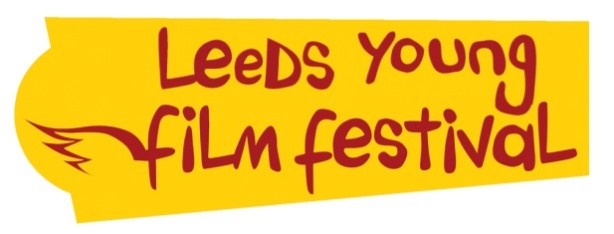 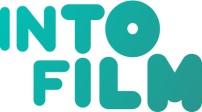 